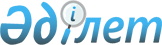 О внесении изменения в Перечень развивающихся стран-пользователей 
системы тарифных преференций Таможенного союзаРешение Коллегии Евразийской экономической комиссии от 16 мая 2012 года № 46

      Коллегия Евразийской экономической комиссии решила:



      1. В Перечне развивающихся стран-пользователей системы тарифных преференций Таможенного союза, утвержденном Решением Комиссии Таможенного союза от 27 ноября 2009 г. № 130 «О едином таможенно-тарифном регулировании Таможенного союза Республики Беларусь, Республики Казахстан и Российской Федерации», пункт 65 «Нидерландские Антильские острова» исключить.



      2. Настоящее Решение вступает в силу по истечении тридцати дней после дня его официального опубликования.      Председатель                               В.Б. Христенко
					© 2012. РГП на ПХВ «Институт законодательства и правовой информации Республики Казахстан» Министерства юстиции Республики Казахстан
				